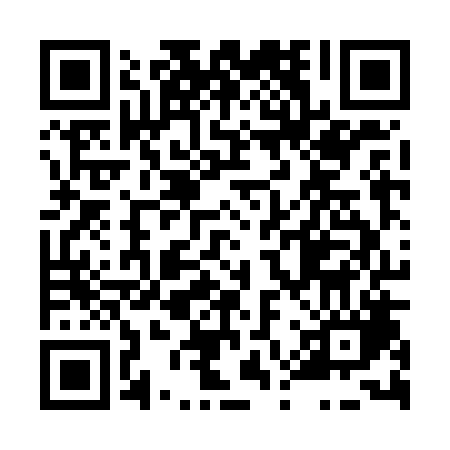 Prayer times for Bolehost', Czech RepublicMon 1 Apr 2024 - Tue 30 Apr 2024High Latitude Method: Angle Based RulePrayer Calculation Method: Muslim World LeagueAsar Calculation Method: HanafiPrayer times provided by https://www.salahtimes.comDateDayFajrSunriseDhuhrAsrMaghribIsha1Mon4:376:3112:595:277:289:162Tue4:346:2912:595:287:309:183Wed4:316:2712:595:297:329:204Thu4:296:2512:595:307:339:225Fri4:266:2312:585:327:359:246Sat4:236:2112:585:337:369:267Sun4:206:1812:585:347:389:298Mon4:186:1612:575:357:399:319Tue4:156:1412:575:367:419:3310Wed4:126:1212:575:377:439:3511Thu4:096:1012:575:387:449:3712Fri4:066:0812:565:397:469:4013Sat4:046:0612:565:407:479:4214Sun4:016:0412:565:417:499:4415Mon3:586:0212:565:427:509:4616Tue3:556:0012:555:447:529:4917Wed3:525:5812:555:457:549:5118Thu3:495:5612:555:467:559:5319Fri3:465:5412:555:477:579:5620Sat3:435:5212:555:487:589:5821Sun3:405:5012:545:498:0010:0122Mon3:375:4812:545:508:0210:0323Tue3:345:4612:545:518:0310:0624Wed3:315:4412:545:528:0510:0825Thu3:285:4212:545:538:0610:1126Fri3:255:4012:535:548:0810:1327Sat3:225:3812:535:558:0910:1628Sun3:195:3612:535:568:1110:1929Mon3:165:3412:535:578:1210:2130Tue3:135:3312:535:588:1410:24